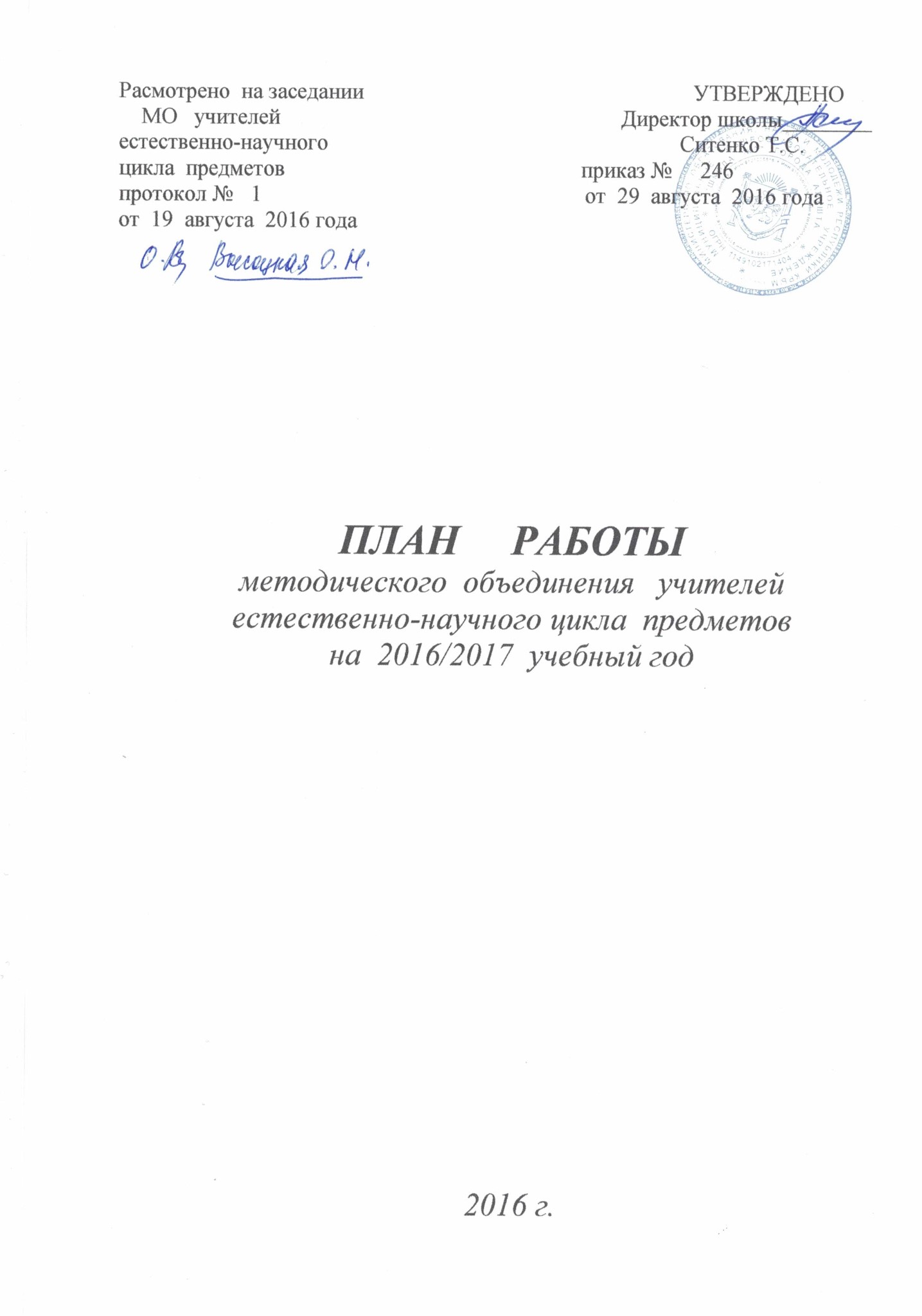 СЕНТЯБРЬОКТЯБРЬНОЯБРЬДЕКАБРЬ№МероприятияСрокиОтветственныеОтметка  о выполнении1.2.3.4.5.Установочное МО:Итоги работы кафедры за 2015-2016 уч.год.Нормативно-правовая  база обучения по предметам (инструк-  тивные  письма об особенностях преподавания химии, биологии и географии в 2016-2017 уч.году)Утверждение календарно-тематического планирования на новый учебный год, (в том числе разделов календарного планирования  предметов)Разработка и утверждение плана работы МО на новый учебный  год.Организационные  вопросыИзучение  нормативно-правовой базы при работе  с  документацией: заполнение журналов, программ курсов и факультативов, др.документациейПодготовка к проведению  школьных  туров  олимпиад по предметам естественно-научного  цикла.Осенне-полевые  работы на пришкольных  участках.Организация тематических  выставок(«Мы в ответе за тех,кого приручили», «Крым  осенний» и др.)25.08-05.09.201610.09 –20.09.20164 неделя  месяцаВ течении месяца4 неделя месяцаУчителя кафедры, представители  администрацииУчителя  кафедрыУчителя  кафедрыУчителя  кафедры, кл.руководителиУчителя  кафедры№МероприятияСрокиОтветственныеОтметка  о выполнении1.2.3.4.5.6.7.Рабочее  совещание по подготовке  и проведению школьного  этапа  Всероссийских  ученических  олимпиад (по  заданиям  городского отдела образования)Контроль за соблюдением  методических норм при  составлении  календарного  планирования курсов и факультативов  по предметамПодготовка  к  Республиканскому  семинару «Методическое  сопровождение внедрения общеобразовательных программ»Отчеты по проведению школьного этапа олимпиад. Формирование заявок на проведение муниципального  этапа.Составление  коррекционных  листов программы  по  отставаниям (химии, биологии, географии).Подготовка к проведению  педагогического  консилиума в 5 классахпо  адаптации учащихся(анкетирование, срезы по предметам)Работа над  проектами и творческими наработками учащихся  по предметам естественно-научного цикла (МАН, др) 03.10 – 10.10.20161 – 2 неделя месяца3-4 неделя  месяца3-4 неделя  месяца4 неделя  месяца4 неделя  месяцаВ течениимесяцаУчителя кафедрыРуководитель МО, администрацияУчителя  кафедры, администрацияУчителя  кафедры,администрация.Учителя  кафедры, администрация.Учителя, работающие в 5 классах, администрация.Учителя  кафедры№МероприятияСрокиОтветственныеОтметка  о выполнении1.2.3.4.5.Проведение муниципального этапа  Всероссийских  ученических  олимпиад по  предметам  естественно- научного  цикла  предметов (по плану УО).Проведение Республиканского   семинара «Методическое  сопровождение внедрения общеобразовательных программ»Проведение  педагогического  консилиума в 5 классах  «Адаптационные  механизмы  при  переходе  учащихся  в среднюю школу»Осенне – полевые  работы  на  пришкольных  участках (обрезка  растений, сбор семян)Рабочее  совещание по  теме  «Особенности  планирования  учебного  материала в 5-6 классах, работающих по  ФГОС»В течении месяца11.11.20162-3 неделя месяца4 неделя25.11 -30.11.2016Учителя кафедрыУчителя  кафедры, администрация.Учителя, работающие в 5 классах, администрацияУчителя  кафедры, классные  руководителиУчителя  кафедры.№МероприятияСрокиОтветственныеОтметка  о выполнении1.2.3.4.5.6.Анализ  работы  учителей-предметников, работающих в 5-6 классах по ФГОС: проблемы, задачи, пути решенияМониторинг мотивационной  деятельности  учащихся 10 классовИтоги   работы  учителей по проведению факультативов и занятий внеурочной деятельности за 1 полугодиеРабочее  совещание по итогам  проведения муниципального  этапа олимпиад по предметам Заседание   МО по выполнению практической части программ по предметам за 1 полугодие (2 четверти), корректирование рабочих  программ.Подготовка  к проведению  новогодних  праздников, организованное  окончание  учебного  полугодия (четверти)2 неделя месяцаВ течении месяца3 -4 неделя3 -4 неделя15.12 – 23.1220164 неделяУчителя кафедрыУчителя  кафедры, администрация.Учителя  кафедры.Учителя  кафедры.Учителя  кафедры.Учителя  кафедры.